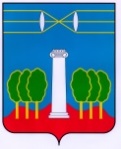 СОВЕТ ДЕПУТАТОВГОРОДСКОГО ОКРУГА КРАСНОГОРСКМОСКОВСКОЙ ОБЛАСТИР Е Ш Е Н И Еот 24.02.2022 №701/52О награждении Благодарственными письмами военнослужащих войсковых частей 51089 и 61235За высокие показатели в служебной деятельности и успехи, проявленные при исполнении обязанностей военной службы, большой вклад в дело военно – патриотического воспитания молодежи и подготовки к службе в Вооруженных силах Российской Федерации и в связи с празднованием Дня защитника Отечества, Совет депутатов РЕШИЛ:Наградить Благодарственными письмами Совета депутатов городского округа Красногорск с вручением памятных сувениров военнослужащих войсковых частей 51089 и 61235:- Полунина Сергея Дмитриевича – командира войсковой части 51089, полковника;- Касаткина Сергея Сергеевича – исполняющего обязанности командира 66-го межвидового учебного методического центра инженерных войск, полковникаПредседательСовета депутатов                                          				         С.В. ТрифоновРазослать: в дело, в/ч 51089, 61235 